Publicado en Madrid el 30/04/2020 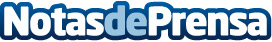 AMALTEA elabora un Plan de Igualdad para empresas basado en tres focos de actuaciónLa crisis sanitaria debida al Coronavirus está afectando al Plan de Igualdad de las empresas. Con el cierre de centros escolares y la pérdida del apoyo de los mayores para el cuidado de menores, esta situación se agravará aún más.
Se puede añadir también la dificultad que tendrán las madres solteras, que suponen el 85% de los progenitores solteros en la UE, que deberán afrontar esta situación en solitario. Con este contexto la previsión de carga de trabajo doméstica de las mujeres aumentará aún másDatos de contacto:Ana López Ramos910 000 255Nota de prensa publicada en: https://www.notasdeprensa.es/amaltea-elabora-un-plan-de-igualdad-para_1 Categorias: Nacional Derecho Comunicación Madrid Cataluña Valencia Recursos humanos http://www.notasdeprensa.es